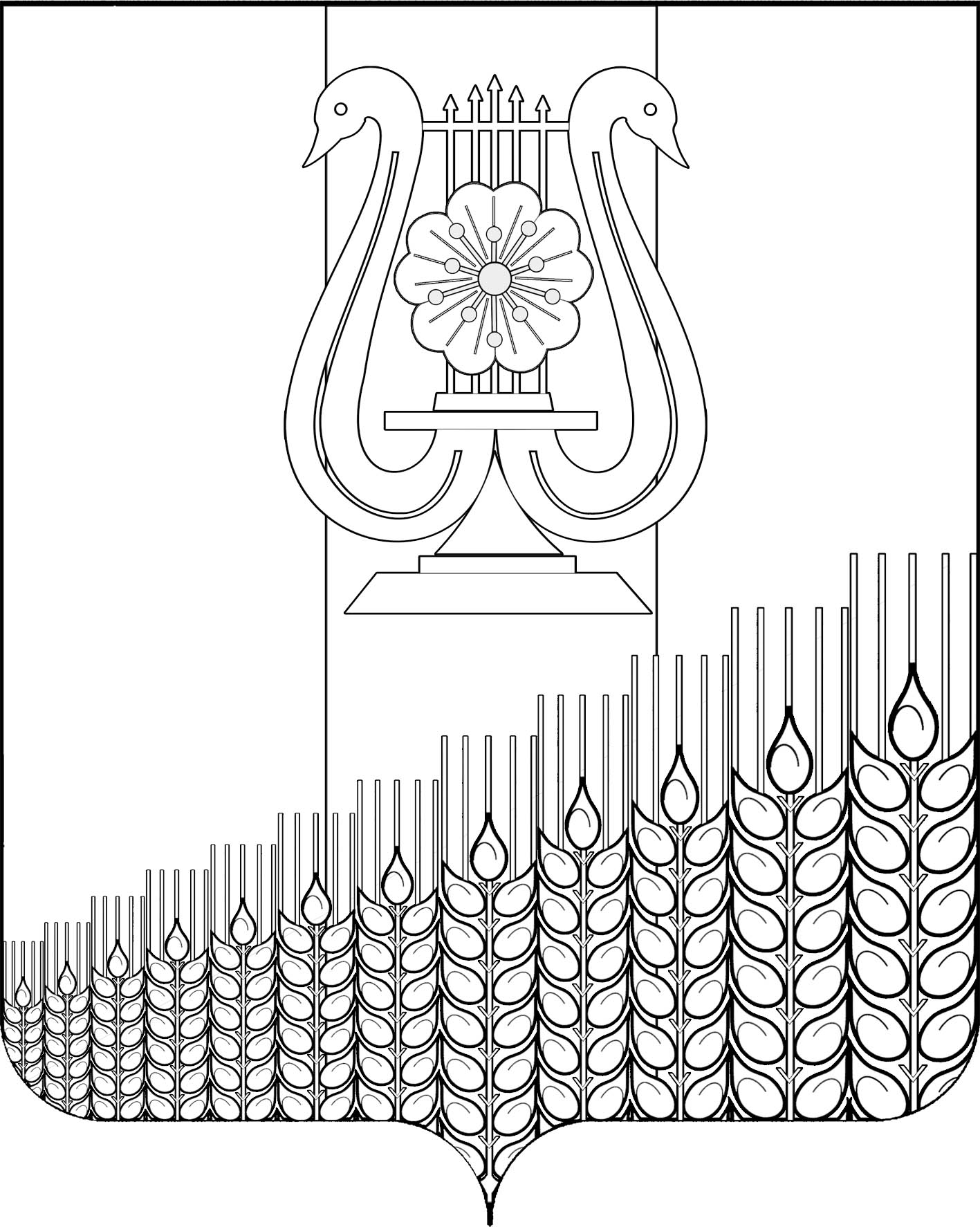 АДМИНИСТРАЦИЯ ПЕРВОМАЙСКОГО СЕЛЬСКОГО ПОСЕЛЕНИЯ
КУЩЕВСКОГО РАЙОНАПОСТАНОВЛЕНИЕПРОЕКТот  _________г.                                                                                                    № ___поселок ПервомайскийОб утверждении Перечня муниципальных услуг предоставляемых администрацией Первомайского сельского поселения Кущевского районаВ соответствии с Федеральным законом от 27 июля 2010 г.                          № 210-ФЗ «Об организации предоставления государственных и муниципальных услуг»,  Федеральным Законом от 06 октября 2003  г.      № 131-ФЗ «Об общих принципах организации местного самоуправления в Российской Федерации»,   Законом Краснодарского края от 8 августа 2016 г. № 3459-K3 «О закреплении за сельскими поселениями Краснодарского края отдельных вопросов местного значения городских поселений», в целях приведения в соответствие с действующим законодательством нормативных правовых актов администрации Первомайского сельского поселения Кущевского района,          п о с т а н о в л я ю:Утвердить перечень муниципальных услуг предоставляемых администрацией Первомайского сельского поселения Кущевского района, согласно приложению.2. Признать утратившим силу постановление администрации Первомайского сельского поселения Кущевского района от 19 июля 2021 г. № 106 «Об утверждении типового (рекомендуемого) перечня муниципальных услуг и функций в сфере контрольно-надзорной деятельности».3. Общему отделу администрации Первомайского сельского поселения Кущевского района (Дмитриченко И.И.) обнародовать настоящее постановление в специально установленных местах для обнародования и разместить в информационной сети «Интернет» на официальном сайте администрации Первомайского сельского поселения Кущевского района.4. Контроль за выполнением настоящего постановления оставляю за собой.5. Настоящее постановление вступает в силу со дня его обнародования.Глава Первомайского сельского поселенияКущевского района                                                                             М.Н.ПоступаевПриложениеУТВЕРЖДЕНпостановлением администрации Первомайского сельского поселения Кущевского районаот __________г. № ___ПЕРЕЧЕНЬмуниципальных услуг, предоставляемых администрацией Первомайского сельского  поселения Кущевского района Глава Первомайского сельского поселенияКущевского района                                                                             М.Н.Поступаев№ п/пНаименование муниципальной услуги Наименование муниципальной услуги Наименование муниципальной услуги Раздел 1. Муниципальные услугиРаздел 1. Муниципальные услугиРаздел 1. Муниципальные услугиРаздел 1. Муниципальные услугиЗемельные и имущественные отношенияЗемельные и имущественные отношенияЗемельные и имущественные отношенияЗемельные и имущественные отношения1.11.1Предоставление выписки из реестра муниципального имуществаПредоставление выписки из реестра муниципального имущества1.21.2Предоставление муниципального имущества в аренду или безвозмездное пользование без проведения торговПредоставление муниципального имущества в аренду или безвозмездное пользование без проведения торгов1.31.3Присвоение, изменение и аннулирование адресовПрисвоение, изменение и аннулирование адресовАвтотранспорт и дорогиАвтотранспорт и дорогиАвтотранспорт и дорогиАвтотранспорт и дороги1.41.4Выдача специального разрешения на движение по автомобильным дорогам местного значения тяжеловесного и (или) крупногабаритного транспортного средстваВыдача специального разрешения на движение по автомобильным дорогам местного значения тяжеловесного и (или) крупногабаритного транспортного средства	Предоставление справочной   информации	Предоставление справочной   информации	Предоставление справочной   информации	Предоставление справочной   информации1.51.51.5Предоставление копий правовых актов администрации Первомайского сельского поселения1.61.61.6Предоставление выписки из похозяйственной книгиЖилищно – коммунальное хозяйствоЖилищно – коммунальное хозяйствоЖилищно – коммунальное хозяйствоЖилищно – коммунальное хозяйство1.7Выдача разрешения (ордера) на проведение земляных работ на территории общего пользованияВыдача разрешения (ордера) на проведение земляных работ на территории общего пользованияВыдача разрешения (ордера) на проведение земляных работ на территории общего пользования1.8Выдача порубочного билета на территории Первомайского сельского поселения Кущевского районаВыдача порубочного билета на территории Первомайского сельского поселения Кущевского районаВыдача порубочного билета на территории Первомайского сельского поселения Кущевского районаПрочиеПрочиеПрочиеПрочие1.9Принятие решения об использовании донного грунта, извлеченного при проведении дноуглубительных и других работ, связанных с изменением дна и берегов водных объектовПринятие решения об использовании донного грунта, извлеченного при проведении дноуглубительных и других работ, связанных с изменением дна и берегов водных объектовПринятие решения об использовании донного грунта, извлеченного при проведении дноуглубительных и других работ, связанных с изменением дна и берегов водных объектов1.10Прием уведомлений о планируемом сносе объекта капитального строительства и уведомлений о завершении сноса объекта капитального строительстваПрием уведомлений о планируемом сносе объекта капитального строительства и уведомлений о завершении сноса объекта капитального строительстваПрием уведомлений о планируемом сносе объекта капитального строительства и уведомлений о завершении сноса объекта капитального строительства1.11Дача письменных разъяснений налогоплательщикам по вопросам применения муниципальных нормативных правовых актов Первомайского сельского поселения Кущевского района о местных  налогах и сборахДача письменных разъяснений налогоплательщикам по вопросам применения муниципальных нормативных правовых актов Первомайского сельского поселения Кущевского района о местных  налогах и сборахДача письменных разъяснений налогоплательщикам по вопросам применения муниципальных нормативных правовых актов Первомайского сельского поселения Кущевского района о местных  налогах и сборах